«ЗАЙЧИК ЗИМОЙ»Вышивка на бумаге     На занятии дети знакомятся с техникой выполнения контурных поделок.     Этот вид деятельности развивает творческие способности ребенка: вкус, чувство цвета, пространственное мышление.     Для работы с контурной вышивкой лучше выбрать крупный рисунок.     Материал: основа из цветного картона, карандаш для рисунка на основе, цветные вязальные нитки, клей ПВА, кисть для клея, ножницы. 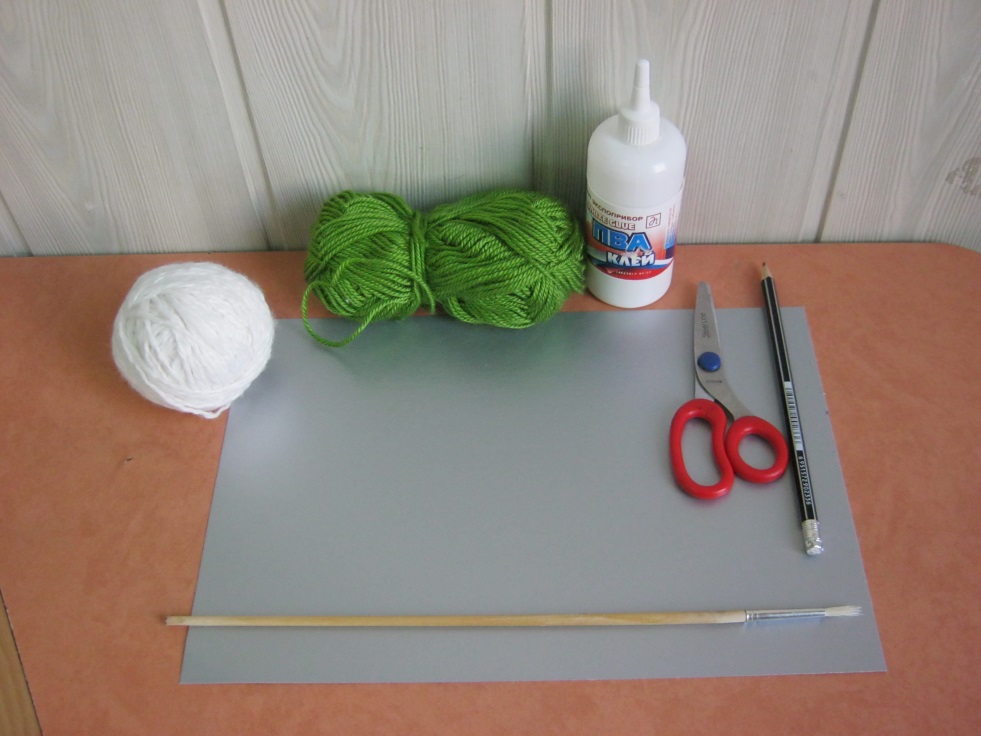 На основе карандашом нанести рисунок. Когда рисунок готов, нанести клей и плотно прижимая нить, заполнить цветное пятно.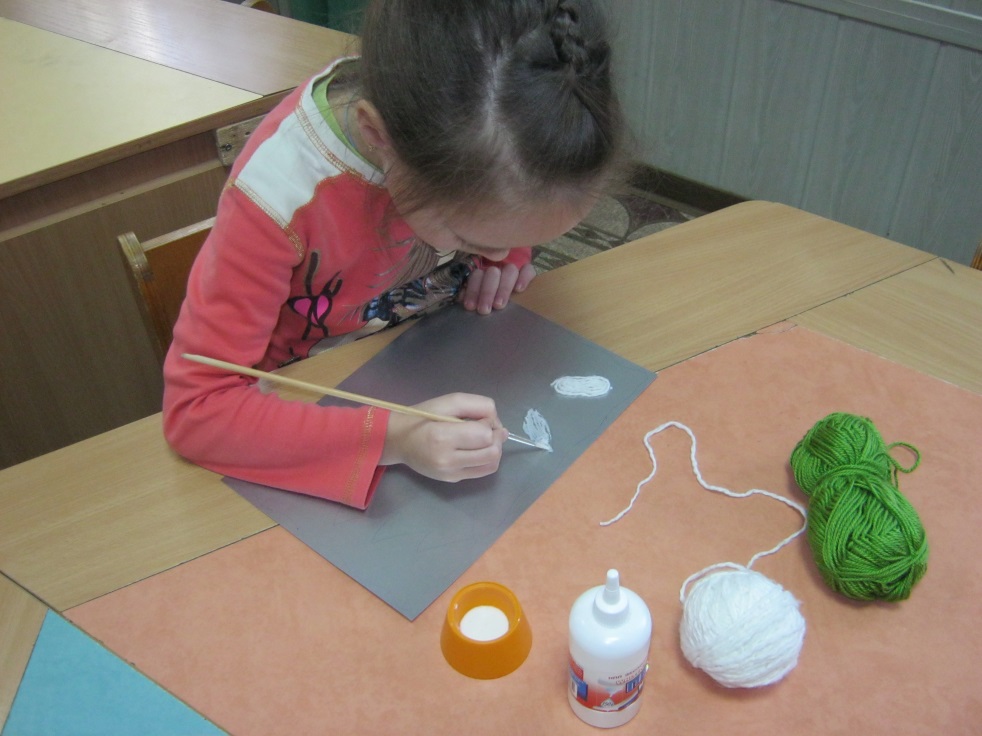 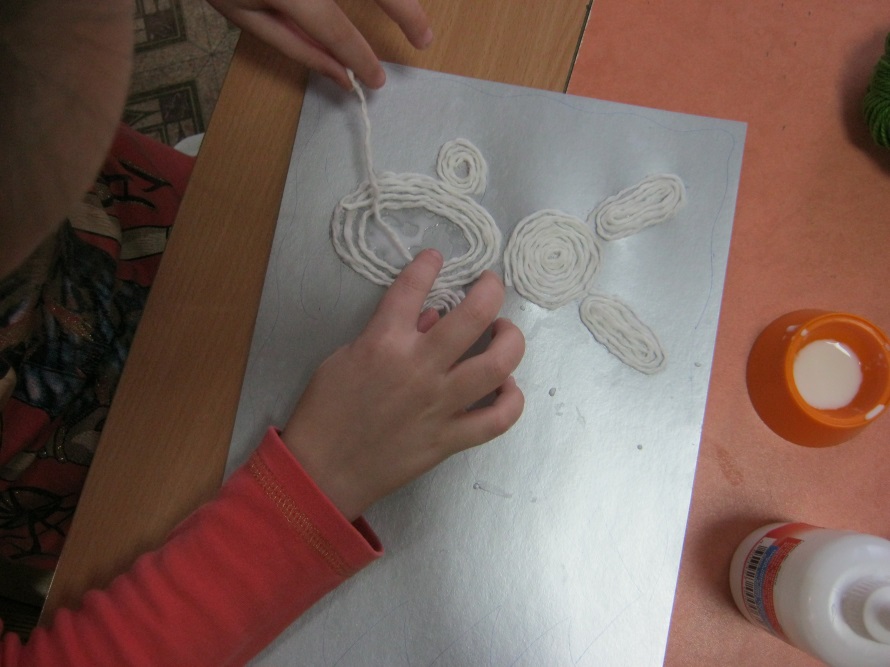 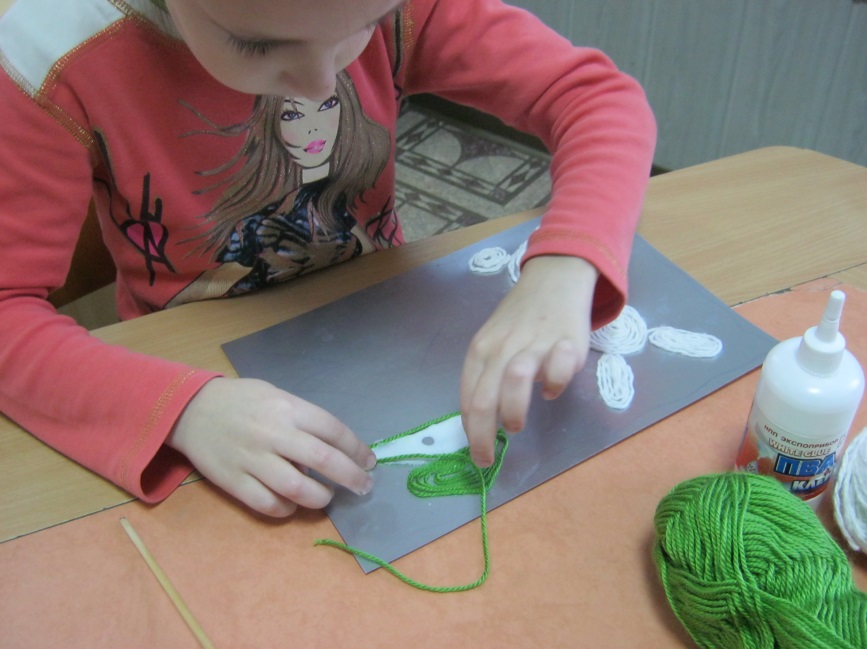 Выполняем отделку рисунка.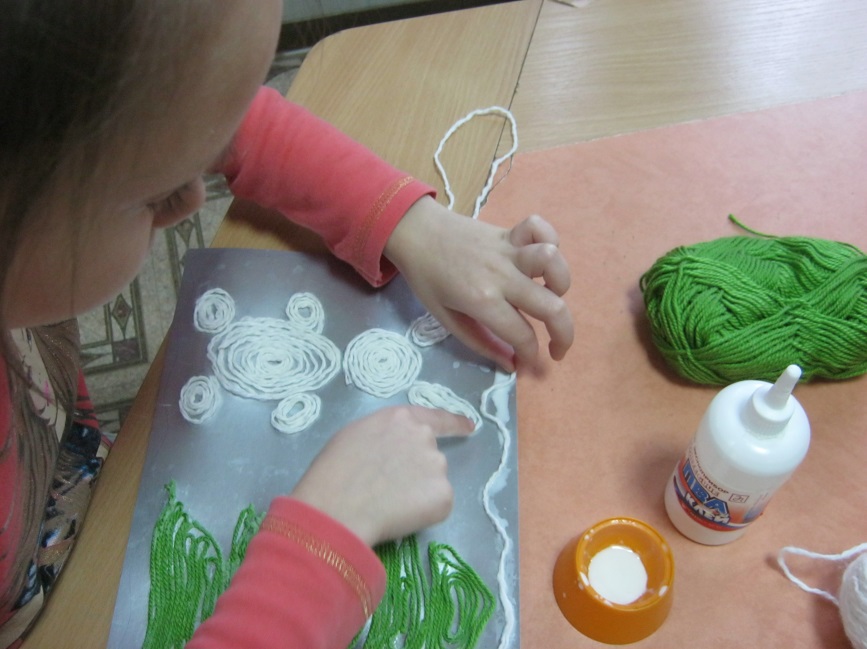 А это результат работы!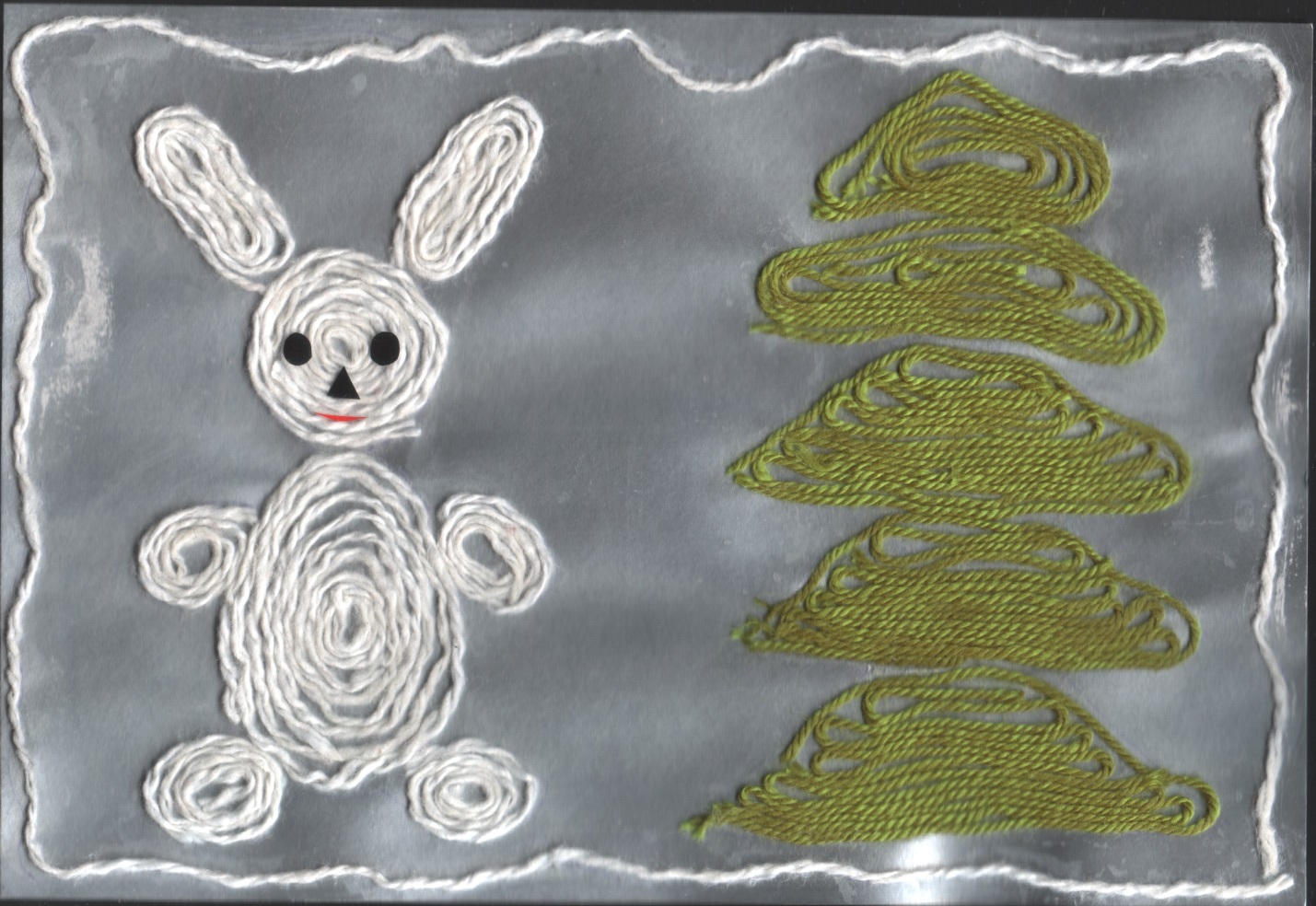 